OBČINSKO   PRVENSTVO V KROSU                 šol.leto 2018/2019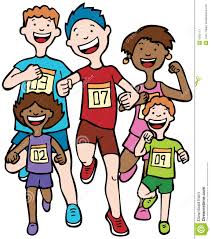 Organizator: OŠ VOJKE ŠMUCSan Simon,  4.10. 2018LETNIK 2007D e č k iBENJAMIN LAKOŠELJAC	VŠLUKA BAN	LIVTAI RUŽNIČ                           VŠVANJA HAJDUKOVIČ	VŠTIMOTHY DOSSENA	DANEJC MIKLAVEC	VŠTADEJ TIMEŽIČ	LIVGAŠPER LISJAK	LIVANTOMIN ANDONOV	VŠNIK VOLF 	VŠJAN LUKA FATUR	VŠJAKA KRŽIČNIK	DA Točke ekipno : LIV     17 točk    ( 2 + 7 + 18 )                          VŠ       8  točk    ( 1 + 3 +  4 )                           DA      29 točk    ( 5 + 12 +112 )LETNIK 2007D e k l i c ePAULA MATEKOVIČ	LIVANA VADNAV 	LIVJASNA BUŠEVAC	VŠDITI KLJUN	LIVVITA GAZIČ 	VŠEVE KULKINA	DAKATJA KOREN 	VŠ Točke ekipno : LIV     7 točk     ( 1 + 2 + 4 )                          VŠ      15 točk      ( 3+ 5 + 7)                         DA      22 točk    ( 6 + 8 + 8 )LETNIK 2006D e č k iSEAN ŠUBAŠIČ	VŠFILIP LIAM MLAKAR	DAMARTIN BURDCHY	VŠALMIR FAZLIOSKI	LIVDAVID BRAJKO	VŠDAVID JURIČ	VŠLUKA HAMERŠAK	DATADEJ FRANČESKI	LIV JAKOB PANGERC                          VŠ GJORGI DANEV	VŠTMANDEZ CENCIČ	DA   Točke ekipno :  LIV      21 točk    ( 4 + 8 +9 )                          VŠ          9 točk     ( 1 + 3 + 5 )                          DA        18 točk    ( 2 + 7 + 9 )LETNIK 2006D e k l i c e KATJUŠA JUGOVAC	VŠMARINA BALAGUTA	DASARAH BOŽIČ	DALUKRECIJA AMBROŽIČ	LIVDARINA BALAGUTA	DAMAŠA FELLUGA	LIV                                                           SAŠA YAKUBENKOVA	VŠVALENTINA GREGORIČ	LIVANJA ČEBOKLI                               VŠENJA ANGELLO                              VŠZOJA ULAGA                                   VŠNINA ČAČIČ BLAŽEK                    VŠTočke ekipno :  LIV     18 točk    ( 4 + 6 + 8 )                          VŠ       17  točk    ( 1 + 7 + 9  )                  DA      10 točk    ( 2 +3 + 5)LETNIK 2005D e č k iJAN KALŠEK	VŠBIT BIZJAK	VŠTIM JURMAN	VŠETIENNE GREGORIČ POHLEN	DATOMI PUGLIESE ŠTUVA	DALIAM KRIČKA	VŠXXXXXXXX	LIVIJAN UKOVIČ	DAVID MARINKOVIČ	LIVTIMOTEJ ZUDIČ	VŠBORISALEKSOVSKI                      DATočke ekipno :  LIV    26  točk  (  7 + 9 + 10)                          VŠ     6 točk   (  1 + 2 + 3)                          DA     17 točk   ( 4 + 5 + 8 )LETNIK 2005D e k l i c e EVA LOVRIČ	VŠŽIVA MILOSTNIK	LIVAGNESA ŠERIFI	VŠGAJA PIJELIČ	LIVMIJA JAMNIK	LIVŠPELA GUŠTINČIČ                      VŠEMILY FEDER	DAKIM NOVAK	DAZARA GRMOVŠEK	VŠTočke ekipno :  LIV    11 točk   ( 2 + 4 + 5 )                          VŠ     10 točk    ( 1 + 3 + 6 )                          DA     23 točk   ( 7+ 8 + 8 ) 	 LETNIK 2004D e č k iLEO KOKOL	 LIVMARK VOLF   	 VŠALEC KLEVA         	 VŠ GAEL KONING Z.            VŠ	  ROAN JUSUFSPAHIČ	VŠBOŽIČ ROK    		DATEO KOZLOVIČ		LIVMARIO RADOLOVIČ       VŠLUKA KOSEC K.               VŠTIMON ČERNETIČ            LIV	NIKOLA ZAKIROSKI         DATočke ekipno :  LIV     18 točk    ( 1 + 7+ 10 )                          VŠ      9 točk   ( 2 + 3 + 4 )                          DA      29 točk   ( 6 + 11 + 12 )D e k l e t aURŠA MATEKOVIČ	LIVNIKA GAČNIK	VŠEMA APOLLONIO	VŠKERIN PERNE	DAMARUŠA KUZMANOVIČ   	VŠVALERIJA RENKO                   	VŠXAVA TAIROSKA	 DANEA BAŠA	VŠ	        Točke ekipno :  LIV     17  točk    ( 1 + 8 + 8 )                          VŠ    10 točk   ( 2 + 3 + 5 )                          DA    19 točk   ( 4 + 7 +8)LETNIK 2008D e č k iIAN BENČIČ LUKAČ	DAELVIN HOXHA	VŠMATIJA GORUP	 	LIVNOVAK HAJDUKOVIČ	VŠSAMI SULEJMANI	VŠTOMAS BOŽIČ	VŠANDREJ LEKOSKI	LIVALEX SOVDATDEFAVERI	DANEL XXXXXXX	VŠMARJAN NIKIČ	VŠERIJON NRECAJ	VŠADEL DŽAFIČ	LIVFILIP STUBELJ	VŠJAKOB VOLČIČ	VŠMARKO CENČIČ	VŠKRISTJAN JURMAN	VŠŽIGA LOVŠIN	DA AMIR AVMEDI	DANICCOL COLIČ	DAŽAN LUKA KOTNIK	VŠDIAR DHAQI	VŠMIKHAIL IVECHEV	VŠERHAN SELIMOVSKI	VŠERIK PAGNANELLI 	DAALEKS IVANČIČ	VŠGAŠPER ŠAVLE	VŠMICHELE MATIJA PALLEGRINI	DAENEJ  PRUTKI	VŠMARTIN KEKIČ	DAPATRIK PEROŠA	VŠJAN ŠULIGOJ	VŠBOJAN ZUBOVIČ	VŠDANYLO STEPANENKO	VŠMARK MILANIČ	VŠTARIK ASANI	VŠGABER ČEHOVIN	VŠLUKA COPIČ	VŠRUDI MAKOVEC	VŠVALENTINO MATIJAŠIČ	VŠXXXXXXXX                                 VŠLEON PERIČ                                 VŠGRIZELJ                                        VŠTILEN PREVOLŠEK                     VŠTARIK ALIBEGOVIČ                   VŠVAN GABRIČ                               VŠMARTIN KRAJCAR                    VŠNIKOLIČ                                        VŠ      Točke ekipno :   VŠ       11 točk    ( 2 + 4 +  5 )                                 LIV     22 točk     ( 3 + 7+ 12 )                                 DA      26  točk    ( 1+ 8  + 17 )D e k l i c eJULIJA ČEHOVIN SIRK	DATINA TURK	VŠPIKA VUK         	LIVULA URSULA KOMLJANEC	DANIKA KLEVA	VŠ ELA ZORIČ STEPANČIČ	VŠAURORA MALETIČ	LIVEVELYN RUDL	VŠHANA POROPAT	LIVLUNA POTOČNIK	VŠALBULENA EJUPI	VŠMAŠA ULA MAJERIČ	VŠTJAŠA DOMIO	DAMEDEA LUKAČ	VŠŽIVA GRIL	VŠZARJA JAGODNIK	VŠDIANA THACI	VŠZOJA OBLAK	VŠPIA RAZPET	VŠERIN UKOVIČ	DAJANA KRIČKA	VŠVITA PETROVIČ	VŠLIA MORO GOJIČ	DAMAJA BAŠA	VŠVITA KOCJANČIČ	VŠAMANETA MAHOVEC	VŠLORENA BAJRAKTARI	VŠMEDEA PIANTONI	VŠLANA VIKIČ	VŠHAKIMA AVMEDOSKA	DALUANA PENCA	DAANETA DONEVA	VŠVANESA MILOVIČ	VŠSARA RUSTJA	DAVANESSA MULALIČ	VŠĐEJDA SALIJI	VŠVALENTINA PUGLIESE HRBOKA	DASARA MAHOVAC	VŠANA DEA RADOVAC	VŠ FLORENTA SULEJMANI             VŠFATIME MUQAJ                           VŠTISA PETRIČ                                 DAXXXXXXXXXXXXXX                VŠALBIJANA                                     VŠELENA BENEDETTI                    VŠDILARA ADEMAJ                       DARAZIJE BILALI                            DAFATJONA SUSURI                       VŠ           Točke ekipno :   VŠ      13  točk    ( 2 + 5 + 6)                                 LIV      19 točk     ( 3 + 7 + 9)                                 DA     18  točk     ( 1 + 4 + 13 )SKUPNI VRSTNI RED :1. OŠ VOJKE ŠMUC      dečki     43     dekleta    65       skupno        108 TOČK2. OŠ LIVADE                dečki     104   dekleta    72          skupno       176  TOČK3. OŠ D. ALIGHIERI      dečki   119     dekleta   92	skupno       211 TOČK